Noteguide for Hysteresis and Magnetization - Videos 20F      		 Name				Freakin' magnets, how do they work?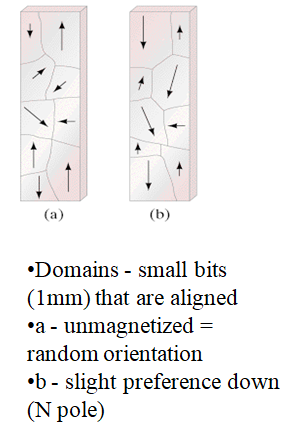 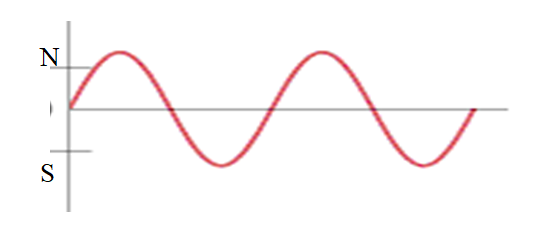 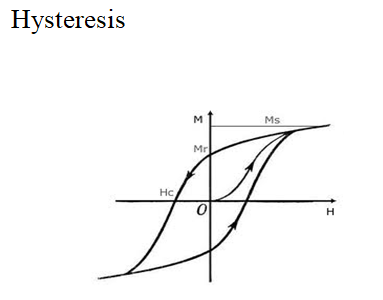 